      LOYOLA COLLEGE (AUTONOMOUS), CHENNAI – 600 034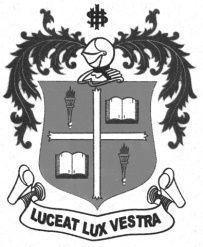     M.Sc. DEGREE EXAMINATION - ZOOLOGYFOURTH SEMESTER – APRIL 2012ZO 4802 - APPLIED ENTOMOLOGY               Date : 16-04-2012 	Dept. No. 	  Max. : 100 Marks    Time : 1:00 - 4:00                                              PART - AAnswer ALL the questions. Each question carries TWO marks:                              (10 x 2 = 20 marks)01. Comment on shaft louse.02. What are pheromone traps?03. Comment on locust.04. What is lac?		05. Comment on tea-mosquito bug.			06. What is stone weevil?07. Comment on red hairy caterpillar.08. What is IPM?09. Name any four household insect pests.10. Expand: ICMR & ICAR.PART - BAnswer any FOUR questions. Each question carries TEN marks:                              (4 x 10 = 40 marks)11. Enumerate any five causes for insects assuming pest status.12. Describe the measures for the control of insect pests of stored grains. 13. Give an account on apiculture.14. Give an account on any three insect pests of rice and their control 15. Describe the life cycle of rhinoceros beetle and its control.16. Give an account on Classification of insecticides.PART - CAnswer any TWO questions. Each question carries TWENTY marks:                      (2 x 20 = 40 marks)17. Give an account on insects in relation to public health. 18. Describe biological control of insect pests.19. Explain the procedure involved in the dry mount of insects.20. Give a detailed account on sericulture.**********